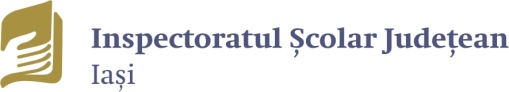 Str. N. Bălcescu nr. 26, 700117, Iași     Tel:    +40 (0)232 26 80 14    Fax:   +40 (0)232 26 77 05www.isjiasi.roData .................Stimată doamnă inspector școlar general,Prin prezenta formulez o cerere conform Legii nr. 544/2001 privind liberul acces la informaţiile de interes public, cu modificările şi completările ulterioare. Doresc să primesc o copie de pe următoarele documente (petentul este rugat să enumere cât mai concret documentele sau informaţiile solicitate):.................................................................................................................................................................................................................................………………………………………………………………………………………………………………………………Doresc ca informaţiile solicitate să îmi fie furnizate:Sunt dispus să plătesc costurile aferente serviciilor de copiere a documentelor solicitate (dacă se solicită copii în format scris).Vă mulţumesc pentru solicitudine,..........................semnătura petentului (opţional)Numele şi prenumele petentului ..............................................................Adresa la care se solicită primirea răspunsului/E-mail .............................Profesia (opţional) ......................Telefon (opţional) .......................Pe e-mail, la adresa ..................Pe e-mail în format editabil: ........ la adresa ..................Pe format de hârtie, la adresa ..................